สำเนาคู่ฉบับ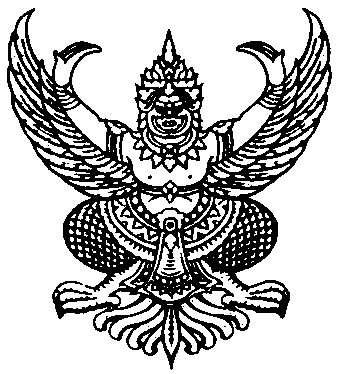 ประกาศเทศบาลตำบลแหลมสักเรื่อง  ประกาศสำเนางบรายรับ – รายจ่ายและงบทดลอง...........................................ตามระเบียบกระทรวงมหาดไทยว่าด้วยการรับเงิน การเบิกจ่ายเงิน การฝากเงิน การเก็บรักษาเงิน และการตรวจเงินขององค์กรปกครองส่วนท้องถิ่น พ.ศ.2547 หมวด 10 ข้อ 99 ให้หัวหน้าหน่วยงานคลังทำรายงานแสดงรายรับ – รายจ่าย และงบทดลองเป็นรายเดือน เสนอปลัดเทศบาลองค์กรปกครองส่วนท้องถิ่นเพื่อนำเสนอผู้บริหารท้องถิ่นเพื่อทราบ ในฐานะหัวหน้าผู้บังคับบัญชาและส่งสำเนาให้ผู้ว่าราชการจังหวัดทราบบัดนี้ เทศบาลตำบลแหลมสัก ได้จัดทำรายงานแสดงรายรับ – รายจ่าย และงบทดลอง ประจำเดือน มกราคม 2561 เสร็จเรียบร้อยแล้วจึงประกาศให้ประชาชนในท้องที่ทราบโดยทั่วกันประกาศ ณ วันที่       เดือนกุมภาพันธ์  พ.ศ.2562 	  (นายกมล  บุญธีระเลิศ)        นายกเทศมนตรีตำบลแหลมสัก